Викторина по музыке. 5 – 6 класс.Автор – Белодедова Татьяна Вячеслововна, учитель музыки МБОУ СОШ № 2 г Балаково Саратовской области.Угадай слово1)Слово книжное «вокал»Как бы проще ты назвал?     (Пение.)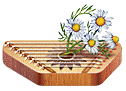 2)Он на сцене выступает, В хоре песню начинает.Исполняет весь куплет,Хор припев поёт в ответ.     (Солист)3)В нём четыре музыканта,Виртуоза и таланта,Пропоют любой мотив.Как зовётся коллектив.     (Квартет.)4)Исполнителей в нём восемь,Отгадать ансамбль просим.     (Октет.) 5)Как монолог музыкальный зовётся,Когда он на сцене артистом поётся?     (Ария.) По одному баллу за правильный ответ. Ответы должны быть написаны без грамматических ошибок. Всего – 5 баллов.Музыкальные превращения.А. Не раз в оркестре я звучала,Мой голос струнный так певуч!Но «Ф» в моё поставь начало,И я во тьму направлю луч!     (Арфа - фара.)(Н. Казанцева.)Б.Первый слог - нота,Второй слог - нота.А в целом -Только часть чего-то.     (До + Ля = Доля.)В.Две ноты - два слога,А слово - одно,И меру длиныОзначает оно.     (Ми + Ля = Миля.)Г.Великий чех - герой седых веков -И каратист - герой боевиков -По вашей воле сложатся легкоВ известный атрибут купца Садко.     (Гус + Ли = Гусли.)Д.Мы резким голосом кричимИ ковыляем так комично.Но вставь нам «Л» - и зазвучимДовольно мелодично.     (Гуси - гусли.)Е.Играла я на все лады,Пела, напевала.Оказалась у воды -И букву потеряла.     (Дудочка - удочка)(А. Тараскин)В ответе должны быть указаны два слова: по 1 баллу за каждое, всего за каждый вопрос 2 балла.  Таким образом получается за 2-е задание 12 баллов.«Биомузыка»На какую ноту жужжат пчёлы?   (На си.)В какой тональности жужжит муха?   (В тональности фа.)Именем какой птицы назван известнейший романс А.А. Алябьева на стихи А.А. Дельвига?   (Именем соловья - романс «Соловей».)Звучание и строй песни какой птицы доносит композитор Й. Гайдн в своей одноимённой пьесе посредством двух скрипок, альта и виолончели?    (Жаворонка, пьеса «Жаворонок».)Как называется известный балет П.И. Чайковского, посвященный прекраснейшим птицам?   («Лебединое озеро».)Пронумеруйте название музыкальных инструментов.Всего по итогам викторины учащиеся могут набрать – 32 балла.Название инструментаИзображение музыкального инструментаИзображение музыкального инструментаклавесин    арфагармоньорганальтбалалайка               аккордеонвиолончельчелеста10)валторнаА) 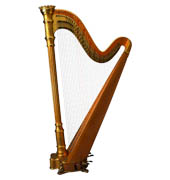 Б) 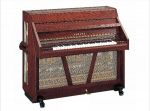 клавесин    арфагармоньорганальтбалалайка               аккордеонвиолончельчелеста10)валторнаВ) 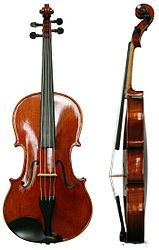 г) 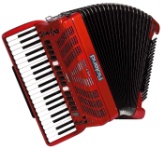 клавесин    арфагармоньорганальтбалалайка               аккордеонвиолончельчелеста10)валторнаД) 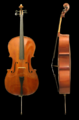 Е) 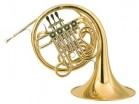 клавесин    арфагармоньорганальтбалалайка               аккордеонвиолончельчелеста10)валторнаЖ) 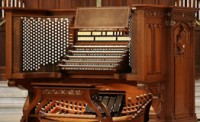 З)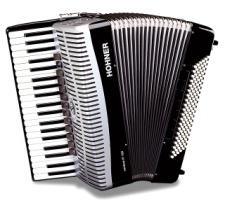 клавесин    арфагармоньорганальтбалалайка               аккордеонвиолончельчелеста10)валторнаИ) 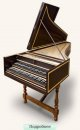 К) 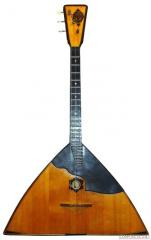 